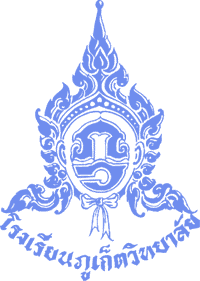 หน่วยการเรียนรู้รหัสวิชา.................................... วิชา........................................................ชั้นมัธยมศึกษาปีที่…………………  ภาคเรียนที่………. ปีการศึกษา 255.....ตามหลักสูตรโรงเรียนภูเก็ตวิทยาลัย  โรงเรียนมาตรฐานสากลโดยนาย /นาง /นางสาว....................................................................................ครูผู้สอนกลุ่มสาระการเรียนรู้................................................สำนักงานเขตพื้นที่การศึกษามัธยมศึกษา เขต 14  สำนักงานคณะกรรมการการศึกษาขั้นพื้นฐานกระทรวงศึกษาธิการ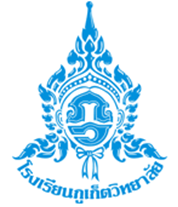 หน่วยการจัดการเรียนรู้รายวิชา ……………….     รหัสวิชา ……………………ชั้นมัธยมศึกษาปีที่ ………….จำนวน……..….ชั่วโมง/สัปดาห์จำนวน………..…..หน่วยการเรียน/น้ำหนักภาคเรียนที่……..ปีการศึกษา….....….ผู้สอน  ..........................................……--------------------------------------------------------------------------------------------------------------------              ผู้นิเทศ  ติดตาม	……………………………….			                      ……………………………………          (..................................  )                                           ( นางเนตรชนก  ทัศนกมล)หัวหน้ากลุ่มสาระการเรียนรู้			       รอง ผู้อำนวยการกลุ่มบริหารงานวิชาการ             ………/………./……….  			                        ………../………./…….---------------------------------------------------------------------------------------------------------------------อนุมัติ…………………………………( …………………………………………………)ผู้อำนวยการโรงเรียนภูเก็ตวิทยาลัย..……/………../………คำอธิบายรายวิชา(พื้นฐาน)		……………………………………………………………………………………………………………………………………………….…………………………………………………………………………………………………………………………………………………………………………………………………………………………………………………………………………………………………………………………………………………………………………………………………………………………………………………………………………………………………………………………………………………………………………………………………………………………………………………………………………………………………………………………………………………………………………………………………………………………………………………………………………………………………………………………………………………………………………………………………………………………………………………………………………………………………………………………………………………………………………………………………………………………………………………………………………………………………………โครงสร้างรายวิชา(พื้นฐาน)รหัส................วิชา.....................................ชั้น................................รวม เวลา..........ชั่วโมง.............หน่วยกิตคำอธิบายรายวิชา (เพิ่มเติม)		……………………………………………………………………………………………………………………………………………….…………………………………………………………………………………………………………………………………………………………………………………………………………………………………………………………………………………………………………………………………………………………………………………………………………………………………………………………………………………………………………………………………………………………………………………………………………………………………………………………………………………………………………………………………………………………………………………………………………………………………………………………………………………………………………………………………………………………………………………………………………………………………………………………………………………………………………………………………………………………………………………………………………………………………………………………………………………………………………โครงสร้างรายวิชา(เพิ่มเติม)รหัส................วิชา.....................................ชั้น................................รวม เวลา..........ชั่วโมง.............หน่วยกิตการวิเคราะห์หลักสูตรรายวิชา                                                                                   รหัสวิชา                    .ภาคเรียนที่              ปีการศึกษา                   .ชั้น                        เวลา                   คาบ/สัปดาห์   รวม                       คาบ/ภาคเรียนลงชื่อ......................................................           							  	 (นางสาวธัญมน  ผลพุฒ)ครูผู้สอนลงชื่อ......................................................นนท์หน่วยการเรียนรู้รหัส................วิชา.....................................ชั้น................................รวม เวลา..........ชั่วโมง.............หน่วยกิต1. หน่วยการเรียนรู้ที่ ...    เรื่อง................................................  เวลา  ......  ชั่วโมง2. มาตรฐานตัวชี้วัด/ผลการเรียนรู้ 	1……………………………………………………………………………………………………………………………………………	2……………………………………………………………………………………………………………………………………………	3…………………………………………………………………………………………………………………………………………...3.ความคิดรวบยอด	………………………………………………………………………………………………..……….………………………………………………………………………………………………………………………………………………………………………………………………..4.สาระการเรียนรู้	4.1 …………………………………………………………………………………………………………………………………………	4.2 …………………………………………………………………………………………………………………………………………5.สมรรถนะสำคัญของผู้เรียน	5.1………………………………………………………………………………………………………………………………………….	5.2………………………………………………………………………………………………………………………………………….6.คุณลักษณะอันพึงประสงค์	6.1…………………………………………………………………………………………………………………………………………	6.2…………………………………………………………………………………………………………………………………………7.ชิ้นงาน/ภาระงาน	7.1…………………………………………………………………………………………………………………………………………	7.2…………………………………………………………………………………………………………………………………………8.การวัดและประเมินผล	8.1 การประเมินระหว่างการจัดการเรียนรู้		-  ............................................................................................................................................		-  ……………………………………………………………………………………………………………………………..	8.2 การประเมินเมื่อสิ้นสุดการจัดการเรียนรู้		-  ............................................................................................................................................		-  ……………………………………………………………………………………………………………………………..9.กิจกรรมการจัดการเรียนรู้	9.1 ……………………………………………………………………………………………………………………………………..	9.2 ……………………………………………………………………………………………………………………………………….10.เกณฑ์การประเมิน  (Rubric) ……………………………………………………………………………………………………………………………………………………………………………………………………………………………………………………………………………………………………………………11. เกณฑ์การตัดสิน/ระดับคุณภาพ  เกณฑ์ผ่าน   ……………………………………………………………………………………………………………………………………………………………………………………………………………………………………………………………………………………………………………………หน่วยที่ชื่อหน่วยการเรียนรู้มาตรฐานการเรียนรู้/ตัวชี้วัดสาระสำคัญ/ความคิดรวบยอดเวลา(ชม.)น้ำหนักคะแนนรวม ระหว่างภาครวม ระหว่างภาครวม ระหว่างภาครวม ระหว่างภาค70ปลายภาคปลายภาคปลายภาคปลายภาค30รวมรวมรวมรวม100หน่วยที่ชื่อหน่วยการเรียนรู้ผลการเรียนรู้สาระสำคัญ/ความคิดรวบยอดเวลา(ชม.)น้ำหนักคะแนน112324536745รวม ระหว่างภาครวม ระหว่างภาครวม ระหว่างภาครวม ระหว่างภาค70ปลายภาคปลายภาคปลายภาคปลายภาค30รวมรวมรวมรวม100หน่วยการเรียนรู้แผนการจัดการเรียนรู้วิธีสอน/กลยุทธ์กระบวนการจัดการเรียนรู้ความรู้ (K)ทักษะ (P)เจตคติ (A)เวลา(คาบ)คะแนนนรวมรวมรวมรวมรวมรวม